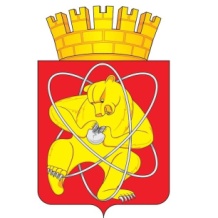 Городской округ«Закрытое административно – территориальное образование  Железногорск Красноярского края»АДМИНИСТРАЦИЯ ЗАТО г. ЖЕЛЕЗНОГОРСКПОСТАНОВЛЕНИЕ25.12.2023                                                                           	  	       		                  № 2674г. ЖелезногорскОб утверждении Порядка создания и использования, в том числе на платной основе, парковок (парковочных мест), расположенных на автомобильных дорогах общего пользования местного значения ЗАТО ЖелезногорскВ соответствии с Градостроительным кодексом Российской Федерации, Федеральным законом от 06.10.2003 № 131-ФЗ «Об общих принципах организации местного самоуправления в Российской Федерации», Федеральным законом от 08.1.2007 № 257-ФЗ «Об автомобильных дорогах и о дорожной деятельности в Российской Федерации и о внесении изменений в отдельные законодательные акты Российской Федерации», Федеральным законом от 29.12.2002 №580-ФЗ «Об организации перевозок пассажиров и багажа легковым такси в Российской Федерации, о внесении изменений в отдельные законодательные акты Российской Федерации о признании утратившими силу отдельных положений законодательных актов Российской Федерации», согласно положениям Федерального закона от 24.11.1995 №181-ФЗ «О социальной защите инвалидов в Российской Федерации», Уставом ЗАТО Железногорск Красноярского края, ,ПОСТАНОВЛЯЮ:1. Утвердить Порядок создания и использования, в том числе на платной основе, парковок (парковочных мест), расположенных на автомобильных дорогах общего пользования местного значения ЗАТО Железногорск (Приложение 1).2. Отделу управления проектами и документационного, организационного обеспечения деятельности Администрации ЗАТО г. Железногорск (В.Г. Винокурова) довести настоящее постановление до сведения населения через газету «Город и горожане».3. Отделу общественных связей Администрации ЗАТО г. Железногорск (И.С. Архипова) разместить настоящее постановление на официальном сайте Администрации ЗАТО г. Железногорск в информационно-телекоммуникационной сети «Интернет».4. Контроль над исполнением настоящего постановления возложить на первого заместителя Главы ЗАТО г. Железногорск по жилищно-коммунальному хозяйству Р.И. Вычужанина.5. Настоящее постановление  вступает в силу после его официального опубликования.Глава ЗАТО г. Железногорск				           	             Д.М. ЧернятинПриложение 1к постановлению Администрации ЗАТО г. Железногорск от 25.12.2023 № 2674ПОРЯДОКсоздания и использования, в том числе на платной основе, парковок (парковочных мест), расположенных на автомобильных дорогах общего пользования местного значения ЗАТО Железногорск1. Общие положения 1.1. Настоящий Порядок разработан в соответствии с Градостроительным кодексом Российской Федерации, Федеральным законом от 06.10.2003 № 131-ФЗ «Об общих принципах организации местного самоуправления в Российской Федерации», Федеральным законом от 08.11.2007 № 257-ФЗ «Об автомобильных дорогах и о дорожной деятельности в Российской Федерации и о внесении изменений в отдельные законодательные акты Российской Федерации», Федеральным законом от 24.11.1995 № 181-ФЗ «О социальной защите инвалидов в Российской Федерации», Федеральным законом от 29.12.2022 № 580-ФЗ «Об организации перевозок пассажиров и багажа легковым такси в Российской Федерации, о внесении изменений в отдельные законодательные акты Российской Федерации и о признании утратившими силу отдельных положений законодательных актов Российской Федерации», другими нормативными правовыми актами и регулирует отношения, возникающие в связи с использованием автомобильных дорог и осуществлением дорожной деятельности.1.2. На автомобильных дорогах общего пользования местного значения (далее - автомобильные дороги) могут создаваться парковки (парковочные места), в том числе на платной основе. 1.3. Настоящий Порядок устанавливает требования к созданию и использованию, в том числе на платной основе, парковок (парковочных мест), расположенных на автомобильных дорогах общего пользования местного значения, находящихся в границах ЗАТО Железногорск.1.4. В настоящем Порядке используются следующие понятия: «парковка (парковочное место)» — специально обозначенное и при необходимости обустроенное и оборудованное место, являющееся в том числе частью автомобильной дороги и (или) примыкающее к проезжей части и (или) тротуару, обочине, эстакаде или мосту либо являющееся частью подэстакадных или подмостовых пространств, площадей и иных объектов улично-дорожной сети, зданий, строений или сооружений и предназначенное для организованной стоянки транспортных средств на платной основе или без взимания платы по решению собственника или иного владельца автомобильной дороги, собственника земельного участка либо собственника соответствующей части здания, строения или сооружения;«транспортное средство» — устройство, предназначенное для перевозки по дорогам людей, грузов или оборудования, установленного на нем;«бесплатная парковка» — парковка, предназначенная для стоянки и остановки транспортных средств на безвозмездной основе; «платная парковка» – парковка, предназначенная для стоянки и остановки транспортных средств на возмездной основе; «оператор парковки» — юридическое лицо или индивидуальный предприниматель, осуществляющие по договору с Администрацией ЗАТО г. Железногорск строительство, ввод в эксплуатацию платных парковок и предоставление услуг по размещению и хранению транспортных средств;«пункт взимания платы» — пункт, позволяющий пользователю платной парковки осуществлять оплату стоимости пользования парковкой;«работник парковки» — представитель оператора парковки, осуществляющий на платной парковке контроль за использованием парковки в соответствии с настоящим Порядком;«пользователь парковки» — водитель транспортного средства, который въехал на территорию парковки и разместил на ней транспортное средство;«машиноместо» — обособленная часть парковки (парковочного места), ограниченная конструкционными элементами и (или) линиями разметки и предназначенная для размещения одного транспортного средства.Для целей настоящего Порядка также используются термины и понятия в том же значении, что и в Федеральном законе от 8 ноября 2007 года № 257-ФЗ «Об автомобильных дорогах и о дорожной деятельности в Российской Федерации и о внесении изменений в отдельные законодательные акты Российской Федераций».2. Порядок создания парковок 2.1. Парковки (парковочные места) являются элементом автомобильной дороги и предназначены для обеспечения дорожного движения, в том числе его безопасности.2.2. Парковки создаются с целью улучшения условий движения транспорта, упорядочения парковки и служат для временной стоянки автотранспортных средств с взиманием платы за фактическое время нахождения транспортного средства на месте стоянки либо без взимания платы.2.3. Парковки размещаются на земельных участках, в зданиях, строениях, сооружениях, находящихся в муниципальной собственности, а также, если иное не установлено законодательством, на земельных участках, государственная собственность на которые не разграничена.2.4. Решение о создании парковки принимается Администрацией ЗАТО г. Железногорск (далее – Уполномоченный орган) после согласования с руководителем ОГИБДД МУ МВД России по ЗАТО г. Железногорск и оформляется постановлением Администрации ЗАТО г. Железногорск. 2.5. Основаниями для инициирования Уполномоченным органом процедуры по созданию парковки (парковочных мест) в границах полос отвода муниципальных автомобильных дорог являются:- потребность населения в предоставлении услуг по временному размещению транспортных средств в местах расположения культурно-исторических и архитектурных объектов, местах проведения культурно-зрелищных мероприятий и массового отдыха населения, выявленная уполномоченным органом в ходе проведения мониторинга интенсивности дорожного движения, стихийных стоянок на обочинах автомобильных дорог, способствующих образованию аварийно опасных участков и мест концентрации дорожно-транспортных происшествий;- потребность в предоставлении услуг по временному размещению транспортных средств, выявленная уполномоченным органом по обращениям заинтересованных лиц (владельцев зданий, сооружений (их частей), иных объектов, расположенных вдоль (вблизи) муниципальной автомобильной дороги), при наличии определенной уполномоченным органом возможности создания таких парковок (парковочных мест) с учетом требований ГОСТ, технических регламентов, а также с учетом сложившейся застройки территории ЗАТО Железногорск.2.6. Юридические и физические лица, заинтересованные в создании и использовании, в том числе на платной основе, парковок (парковочных мест), направляют заявление в Уполномоченный орган.  В заявлении должны быть указаны сведения о предлагаемом месте размещения парковки, количестве машино-мест на парковке, режиме работы парковки, сведения о юридическом статусе и реквизитах заявителя — для юридических лиц, сведения о месте проживания, паспортные данные — для физических лиц.2.7. К заявлению заинтересованное лицо прикладывает:- эскизный проект организации парковки;- копии правоустанавливающих документов на земельный участок под жилым, производственным и административным зданиями, торговыми или общественно-деловыми центрами, на котором планируется размещение парковки (парковочных мест), и/или кадастровый номер указанного земельного участка, указанной автомобильной дороги общего пользования местного значения.2.8. Уполномоченный орган в течение тридцати календарных дней со дня получения заявления организует заседание комиссии по созданию и использованию, в том числе на платной основе, парковок (парковочных мест), на территории ЗАТО Железногорск (далее - Комиссия). Состав Комиссии и Положение о ней установлены приложениями 1 и 2 к настоящему порядку. На заседании Комиссии подготавливается заключение о создании и использовании, в том числе на платной основе, парковок (парковочных мест), и согласовывается схема парковки (парковочных мест) или об отказе в создании и использовании, в том числе на платной основе, парковок (парковочных мест).2.9. В зависимости от назначения и места расположения парковки обязательными являются:- согласование государственного органа, осуществляющего контроль за безопасностью дорожного движения;- согласование организаций, обслуживающих инженерные сети на предполагаемом месте размещения парковки, на предмет наличия инженерных сетей на нем;- при создании парковок общего пользования на территориях общего пользования в границах элемента планировочной структуры, застроенного многоквартирными домами, мнение собственников помещений в данных многоквартирных домах, расположенных на земельных участках, прилегающих к таким территориям общего пользования.2.10. На основании заключения Комиссии осуществляется подготовка постановления Уполномоченного органа о создании парковки (парковочных мест) и об использовании на платной основе парковки (парковочных мест) (для парковок, используемых на платной основе), или об отказе в создании на вышеуказанном земельном участке парковки (парковочных мест). Подготовку постановления осуществляет Управление городского хозяйства Администрации ЗАТО г. Железногорск.2.11. Основанием для принятия решения о создании парковки (парковочных мест) и об использовании на платной основе парковки (парковочных мест) (для парковок, используемых на платной основе) является соответствие схемы парковки (парковки парковочных мест) требованиям СП 113.13330.2016 «Свод правил. Стоянки автомобилей. Актуализированная редакция СНиП 21-02-99*».2.12. Основанием для отказа инициатору в создании парковки (парковочных мест) и об использовании на платной основе парковки (парковочных мест) (для парковок, используемых на платной основе) является:- указание инициатором недостоверных сведений в заявлении о создании парковки (парковочных мест) и(или) не указание в заявлении сведений, указанных в п. 2.6 настоящего Порядка;- непредставление документов, указанных в п. 2.7 настоящего Порядка;- несоответствие схемы парковки (парковки парковочных мест) требованиям Градостроительного кодекса Российской Федерации, Федерального закона от 08.11.2007 № 257-ФЗ «Об автомобильных дорогах и о дорожной деятельности в Российской Федерации и о внесении изменений в отдельные законодательные акты Российской Федерации», требованиям технических регламентов, положениям СП 113.13330.2016 «Свод правил. Стоянки автомобилей. Актуализированная редакция СНиП 21-02-99*», СанПиН 2.2.1/2.1.1.1200-03 «Санитарно-защитные зоны и санитарная классификация предприятий, сооружений и иных объектов»;- наличие отрицательных согласований органов, предусмотренных п. 2.9 настоящего Порядка.2.13. Уполномоченный орган в течение 5 рабочих дней с момента вступления в силу постановления о создании парковки (парковочных мест) и об использовании на платной основе парковки (парковочных мест) (для парковок, используемых на платной основе), или об отказе в создании на вышеуказанном земельном участке парковки (парковочных мест) информирует заинтересованное лицо лично с отметкой о вручении либо посредством направления почтового отправления с уведомлением о вручении по указанному в заявлении адресу.2.14. Уполномоченный орган осуществляет информирование населения о подготовке решения о создании и использовании платных парковок посредством размещения соответствующей информации через газету «Город и горожане», а также посредством размещения не позднее чем за тридцать дней до начала пользования платными парковками на официальном сайте Администрации ЗАТО г. Железногорск в информационно-телекоммуникационной сети «Интернет» (www.admk26.ru) следующей информации:1) обоснование необходимости пользования платными парковками, основные проблемы в сфере дорожного движения, которые планируется решить посредством введения платы за пользование парковками общего пользования;2) дата начала пользования платными парковками;3) предполагаемые зоны платных парковок на территории ЗАТО Железногорск;4) порядок пользования платными парковками;5) размер и порядок осуществления оплаты за пользование парковками.2.15. Уполномоченный орган осуществляет контроль и координацию работ по организации парковок и их деятельности, заключают договоры на эксплуатацию платных парковок с операторами платных парковок и ведет Реестр парковок, расположенных в границах ЗАТО Железногорск.2.16. Основаниями для досрочного расторжения договора на эксплуатацию платной парковки являются:- нарушение оператором платной парковки обязанностей, предусмотренных пунктом 4.8 настоящего Порядка;- систематические нарушения оператором платной парковки (более двух раз в квартал) правил эксплуатации парковок, выявленные и официально оформленные Уполномоченным органом;- невнесение оператором платной парковки в течение более шести месяцев без уважительных причин платы по договору эксплуатации платной парковки. 2.17. Создание парковки осуществляется в соответствии с проектно-сметной документацией, разработанной и согласованной в установленном законодательством порядке в соответствии с утвержденными документами территориального планирования. Ввод парковки в эксплуатацию осуществляется на основании акта ввода парковки в эксплуатацию.2.18. Размещение парковок не должно создавать помех в дорожном движении другим участникам дорожного процесса, снижать безопасность дорожного движения, противоречить требованиям Правил дорожного движения Российской Федерации, утвержденных постановлением Правительства РФ от 23.10.1993 № 1090, касающихся остановки и стоянки транспортных средств.2.19. Оператор платных парковок обеспечивает:- оснащение парковок специальным оборудованием, дорожными знаками и нанесение разметки в соответствии с утвержденными проектами по организации (строительству) парковок;- наблюдение за исправностью оборудования парковок, поддержание его в рабочем состоянии, охрану оборудования, уборку бытового мусора на территории парковок;-  контроль за соблюдением правил пользования парковками водителями транспортных средств, в том числе за использованием мест, выделенных для паркования специальных транспортных средств инвалидов и лиц с ограниченными возможностями здоровья, за своевременной и правильной оплатой времени нахождения на местах парковки, за установкой транспортных средств в соответствии с требованиями дорожных знаков и разметки парковок.2.20. Уполномоченный орган определяет: - количество бесплатных парковок (парковочных мест) на автомобильных дорогах, и места их расположения; - общее количество машиномест на парковках в соответствии с утвержденными документами территориального планирования;- общее количество машиномест и количество специально оборудованных машиномест, предназначенных для инвалидов и лиц с ограниченными возможностями здоровья, на каждой парковке;- является ли данная парковка платной или бесплатной;- иные параметры парковок.2.21. Бесплатные парковки организовываются в обязательном порядке:  - при объектах органов государственной власти и органов местного самоуправления; - при объектах здравоохранения, образования, спорта, культуры, социальной защиты.2.22. На всех парковках общего пользования, в том числе около объектов социальной, инженерной и транспортной инфраструктур (жилых, общественных и производственных зданий, строений и сооружений, включая те, в которых расположены физкультурно-спортивные организации, организации культуры и другие организации), мест отдыха, выделяется не менее 10 процентов мест (но не менее одного места) для бесплатной парковки транспортных средств, управляемых инвалидами I, II групп, и транспортных средств, перевозящих таких инвалидов и (или) детей-инвалидов. Положения настоящего пункта распространяются также на граждан, из числа инвалидов III группы в порядке, определяемом Постановлением Правительства РФ от 10.02.2020 № 115 «О порядке распространения на граждан из числа инвалидов III группы норм части девятой статьи 15 Федерального закона "О социальной защите инвалидов в Российской Федерации».2.23. Площадь парковки (парковочного места) устанавливается Уполномоченным органом в зависимости от интенсивности дорожного движения на данном участке автомобильной дороги и потребности в парковке (парковочных местах) в соответствии с утвержденными документами территориального планирования.2.24. Решение о приостановлении или прекращении использования парковки (парковочного места) принимается Уполномоченным органом в случаях:- производства работ по ремонту (реконструкции) проезжей части автомобильной дороги, на участке которой расположена парковка (парковочное место);- изменения схемы организации дорожного движения, на участке автомобильной дороги, на котором расположена парковка (парковочное место);- нарушения порядка эксплуатации парковки (парковочного места).3. Порядок использования парковок3.1. Размещение транспортных средств на парковках осуществляется за плату или без взимания платы.3.2. Определение методики расчета и максимального размера платы  за пользование на платной основе парковками (парковочными местами), расположенными на автомобильных дорогах общего пользования местного значения определяется постановлением Администрации ЗАТО г. Железногорск.3.3. Плата за пользование платной парковкой производится авансовыми платежами за предполагаемое пользователем время нахождения транспортного средства на парковке.3.4. Плата за пользование платной парковкой не взимается с:- транспортных средств инвалидов (при наличии у водителя документа, подтверждающего инвалидность), оборудованных в соответствии с требованиями Правил дорожного движения;- транспортных средств, используемых для осуществления деятельности пожарной охраны, полиции, медицинской скорой помощи, аварийно-спасательных служб, военной автомобильной инспекции, а также транспортных средств федерального органа исполнительной власти в области обеспечения безопасности, федерального органа исполнительной власти в области государственной охраны, военной полиции Вооруженных Сил Российской Федерации, войск национальной гвардии Российской Федерации, следственных органов Следственного комитета Российской Федерации, федерального органа исполнительной власти, осуществляющего специальные функции в сфере обеспечения федеральной фельдъегерской связи в Российской Федерации, используемых в связи со служебной необходимостью.4. Организация работы парковок 4.1. Размещение транспортных средств на парковке осуществляется строго в соответствии с нанесенной разметкой.4.2. Работник парковки обеспечивает:- обслуживание парковочного оборудования, содержание конструктивных элементов парковки, нормативное содержание и обслуживание дорожных знаков и информационных щитов, иных технических средств, в соответствии с установленными нормативами и проектной документацией;- безопасность функционирования парковки, поступление платы за пользование парковкой, организацию движения транспортных средств по территории парковки, уборку территории парковки;- охрану оборудования парковки, содействие в освобождении территории парковки при производстве работ по уборке территории парковки, вывозе снега.4.3. Работник парковки имеет право:- требовать от пользователей парковки соблюдения настоящего Порядка;- предъявлять пользователям, не оплатившим размещение транспортного средства на парковке, требования по внесению платы за пользование парковкой в соответствии с настоящим Порядком.- требовать предъявления подтверждающих документов, дающих право на бесплатное размещение транспортного средства на парковке.4.4. Работник парковки обязан:- контролировать размещение транспортных средств на парковке в соответствии с требованиями дорожных знаков и разметки;- контролировать оплату за пользование парковкой, выписывать квитанции пользователям парковки, в случае, если парковка производилась без предварительной оплаты;- по желанию пользователя информировать его о правилах пользования парковкой, установленных настоящим Порядком, о правилах обращения с оборудованием парковки и принципах его работы.4.5. Пользователь парковок имеет право получать информацию о правилах пользования парковкой, о размере платы за пользование платной парковкой, порядке и способах внесения соответствующего размера платы, а также о наличии альтернативных бесплатных парковок.4.6. Пользователи парковок обязаны:- соблюдать требования настоящего Порядка, Правил дорожного движения Российской Федерации;- при пользовании платной парковкой оплатить установленную стоимость пользования данным объектом с учетом фактического времени пребывания на нем (кратно 1 часу, 1 суткам);- сохранять документ об оплате за пользование платной парковой до момента выезда с нее.4.7. Пользователям парковок запрещается:- препятствовать нормальной работе пунктов оплаты;- блокировать подъезд (выезд) транспортных средств на парковку;- создавать друг другу препятствия и ограничения в пользовании парковкой;- оставлять транспортное средство на платной парковке без оплаты услуг за пользование парковкой;- нарушать общественный порядок;- загрязнять территорию парковки;- разрушать оборудование пунктов оплаты;- совершать иные действия, нарушающие установленный порядок использования платных парковок.4.8. Оператор парковки обязан:- организовать стоянку транспортных средств на парковке с соблюдением требований законодательства Российской Федерации, в том числе Закона Российской Федерации от 07.02.1992 №2300-1 «О защите прав потребителей», и обеспечить беспрепятственный проезд других участников дорожного движения по автомобильной дороге, исключающий образование дорожных заторов, при условии соблюдения пользователями автомобильной дороги и парковки, расположенной на ней, предусмотренных требований Правил дорожного движения Российской Федерации и обеспечении ими безопасности дорожного движения;- обеспечивать соответствие транспортно-эксплуатационных характеристик парковки нормативным требованиям;- сообщать пользователю, в том числе по его письменному заявлению, сведения, относящиеся к предоставляемым услугам по пользованию платными парковками, в том числе информацию о правилах пользования платной парковкой, о размере платы за пользование на платной основе парковкой, порядке и способах внесения соответствующего размера платы, а также о наличии альтернативных бесплатных парковок;- обеспечивать наличие информации о местах приема письменных претензий пользователей.4.9. Пользование платной парковкой осуществляется на основании публичного договора между пользователем и оператором, согласно которому оператор обязан предоставить пользователю право пользования платной парковкой (стоянки транспортного средства на парковке), а пользователь - оплатить предоставленную услугу.4.10. Оператор не вправе оказывать предпочтение одному пользователю перед другими пользователями в отношении заключения договора, за исключением случаев, предусмотренных федеральными законами и иными нормативными правовыми актами Российской Федерации.4.11. Пользователь парковки заключает с оператором публичный договор (далее - договор) путем оплаты пользователем стоянки транспортного средства на платной парковке.4.12. В случае ограничения или запрещения размещения транспортных средств на парковке выставляются временные дорожные знаки, информирующие водителей о введенных ограничениях.4.13. Использование бесплатных парковок, правила стоянки, въезда и выезда транспортных средств с них регламентируются Правилами дорожного движения Российской Федерации, проектом организации дорожного движения на автомобильную дорогу и другими нормативными документами.4.14. Отказ оператора от заключения с пользователем парковки договора при наличии свободных мест для стоянки транспортных средств на платной парковке не допускается.4.15. Не допускается взимание с пользователей каких-либо иных платежей, кроме платы за пользование платными парковками.4.16. Выдача пользователю парковки, оплатившему пользование платной парковкой, документа об оплате производится после внесения платы за пользование платной парковкой.В качестве документов, подтверждающих заключение договора с оператором и оплату за пользование платной парковкой, используются отрывные талоны, наклейки сроком действия несколько часов (кратно 1 часу) или 1 сутки с фиксацией времени и даты постановки транспортного средства на платную парковку, дающие право на пользование платной парковкой.4.17. До заключения договора оператор предоставляет пользователю полную и достоверную информацию об оказываемых услугах, обеспечивающую возможность их выбора. Информация предоставляется на русском языке. Информация доводится до сведения пользователей в пункте оплаты и (или) местах въезда на платную парковку. Эта информация должна содержать:а) полное официальное наименование, адрес (место нахождения) и сведения о государственной регистрации оператора;б) условия договора и порядок оплаты услуг, предоставляемых оператором, в том числе:- правила пользования парковкой;- размер платы за пользование на платной основе парковкой;- порядок и способы внесения соответствующего размера платы; наличие альтернативных бесплатных парковок;в) адрес и номер телефона подразделения оператора, осуществляющего прием претензий пользователей;г) адрес и номер телефона Отдела ГИБДД МУ МВД РФ по ЗАТО г. Железногорск;д) адрес и номер телефона подразделения по защите прав потребителей;е) адрес и номер телефона Уполномоченного органа.4.18. В целях контроля за исполнением договора и урегулирования возникающих споров, оператором осуществляется регистрация фактов пользования платной парковкой, включающая сбор, хранение и использование данных о государственных регистрационных номерах транспортных средств, оставленных на платной парковке, времени и месте пользования платной парковкой с занесением их в журнал регистрации. 4.19. При хранении и использовании оператором данных, предусмотренных пунктом 4.18 настоящего Порядка, необходимо исключить свободный доступ к этим данным третьих лиц.5. Парковки (парковочные места) для легковых такси5.1. В целях организации перевозок пассажиров и багажа легковым такси предусматривается организация парковок (парковочных мест) для легковых такси в местах повышенного спроса на перевозки пассажиров и багажа, предоставляются места для стоянки легковых такси на парковках общего пользования.5.2. Реализации указанных мероприятий осуществляется в порядке, предусмотренном настоящим муниципальным правовым актом.Приложение №1к Порядку создания и использования, в том числе на платной основе, парковок (парковочных мест), расположенных на автомобильных дорогах общего пользования местного значения ЗАТО ЖелезногорскСОСТАВ КОМИССИИпо созданию и использованию, в том числе на платной основе, парковок (парковочных мест), на территории ЗАТО ЖелезногорскПриложение №2к Порядку создания и использования, в том числе на платной основе, парковок (парковочных мест), расположенных на автомобильных дорогах общего пользования местного значения ЗАТО ЖелезногорскПОЛОЖЕНИЕ О КОМИССИИпо созданию и использованию, в том числе на платной основе, парковок (парковочных мест), на территории ЗАТО Железногорск1. Комиссия по созданию и использованию, в том числе на платной основе, парковок (парковочных мест), на территории ЗАТО Железногорск (далее - Комиссия) является органом, образованным для рассмотрения заявления юридических и физических лиц, заинтересованных в создании и использовании, в том числе на платной основе, парковок (парковочных мест) на территории ЗАТО Железногорск.2. Комиссия руководствуется в своей деятельности Конституцией Российской Федерации, федеральными законами, нормативно-правовыми актами Красноярского края и органов местного самоуправления ЗАТО Железногорск, а также настоящим Положением.3. Задачи и обязанности Комиссии.3.1. Рассмотрение эскизного проекта организации парковки, правоустанавливающих документов на земельный участок под жилым, производственным и административным зданиями, торговыми или общественно-деловыми центрами, на котором планируется размещение парковки (парковочных мест), и/или кадастровый номер указанного земельного участка, указанной автомобильной дороги общего пользования местного значения, мнения собственников помещений в данных многоквартирных домах, расположенных на земельных участках, прилегающих к таким территориям общего пользования.4. Функции и права Комиссии.4.1. Организует изучение представленных заявлений юридических и физических лиц, заинтересованных в создании и использовании, в том числе на платной основе, парковок (парковочных мест).4.2. Определяет соответствие представленных заявлений и документов, приложенных к нему, требованиям действующих норм и правил, утвержденных документами территориального планирования.4.3. Анализирует мнение собственников помещений в многоквартирных домах, расположенных на земельных участках, прилегающих к территориям общего пользования, где планируется создание парковок общего пользования в границах элемента планировочной структуры, застроенного многоквартирными домами.4.4. Привлекает к участию в работе Комиссии государственные органы, научные и проектные учреждения, общественные организации, отдельных специалистов и экспертов.5. Порядок организации Комиссии.5.1. Комиссия образуется при Администрации ЗАТО г. Железногорск.5.2. Состав Комиссии утверждается постановлением Администрации ЗАТО г. Железногорск.5.3. Комиссия действует в составе председателя (Первый заместитель Главы ЗАТО г. Железногорск по жилищно-коммунальному хозяйству), заместителя председателя, секретаря и членов комиссии. В случае отсутствия председателя комиссии работу комиссии обеспечивает заместитель председателя. В случае отсутствия члена комиссии, в заседании комиссии принимает участие лицо, его замещающее.5.4. Комиссия по вопросам, отнесенным к ее компетенции, постоянно взаимодействует с отраслевыми (функциональными) и структурными подразделениями, специалистами Администрации ЗАТО г. Железногорск в отраслевых сферах деятельности, муниципальными организациями.6. Организация работы Комиссии.6.1. Заседания комиссии проводятся при поступлении заявлений юридических и физических лиц, заинтересованных в создании и использовании, в том числе на платной основе, парковок (парковочных мест) на территории ЗАТО Железногорск.6.2. Председатель Комиссии осуществляет общее руководство работой Комиссии, определяет круг вопросов, подлежащих рассмотрению на заседании Комиссии, назначает дату и время заседания Комиссии.Секретарь Комиссии оповещает членов Комиссии о дате, времени и месте проведения заседания (путем направления телефонограммы или sms-сообщения), обеспечивает подготовку документов к рассмотрению на заседании Комиссии, осуществляет ведение протокола заседания, оформляет заключение Комиссии.6.3. По результатам рассмотрения заявления и документов Комиссия готовит заключение о создании и использовании, в том числе на платной основе, парковок (парковочных мест), согласовывается схема парковки (парковочных мест) или об отказе в создании и использовании, в том числе на платной основе, парковок (парковочных мест). Заключение подписывается председателем и секретарем.6.4. Заседание Комиссии является правомочным при наличии не менее 2/3 ее состава.6.5. Решения Комиссии принимаются открытым голосованием и считаются принятыми, если за них проголосовали более половины членов Комиссии, присутствующих на заседании. При равенстве голосов членов Комиссии голос председательствующего на заседании является решающим.Вычужанин Р.И.—первый заместитель Главы ЗАТО г. Железногорск по жилищно-коммунальному хозяйству, председатель комиссии;Ковалев А.В.—руководитель Управления градостроительства Администрации ЗАТО г. Железногорск, заместитель председателя комиссии;Масалов Ю.С.—начальник отдела коммуникаций Управления городского хозяйства Администрации ЗАТО г. Железногорск, секретарь комиссии;Валюх К.В.—начальник отдела по организации дорожного движения МКУ «Управление имущественным комплексом» (по согласованию);Ридель Л.В.—руководитель Управления по правовой и кадровой работе Администрации ЗАТО г. Железногорск;Сивчук Е.Я.—директор МКУ «Управление имуществом, землепользования и землеустройства».